12 September 2021                                                                                             Divine Office: Week 4OUR LADY OF LOURDES AND ST CECILIAParish Administrator:  Mgr. Francis JamiesonLandline: 01258 452051  Mobile: 07826 732493 Hospital RC Chaplains:Dorchester: Fr. Barry Hallett 01305 255198, Poole: Deacon Declan McConville 01202 442167 Newsletter: newsletterblandfordcatholics@yahoo.co.ukwebsite::   blandfordcatholics.org24th WEEK IN ORDINARY TIME YEAR B1Please keep in your prayers:  Keith Wareham;  Brendan Hewson; Seth Cartwright;Father Tom and all at the Care Home where he is Chaplain;and all families of those suffering at this time.      MASS INFORMATION CORRECT AT THE TIME OF PUBLISHING BUT MAY BE SUBJECT TO CHANGE AT SHORT NOTICESaturday September 11 St Deiniol  9.30am HOLY MASS (EF) 5.30pm HOLY MASS of SundaySunday September 129am  ONLY HOLY MASS  EDUCATION DAYMonday September 13  NO MASS  St John Chrysostom, Doctor of the Church, Patron of preachers  (Mem)Tuesday September 14  NO MASS THE EXALTATION OF THE HOLY CROSS (FEAST)               Wednesday September 15 NO MASS  Our Lady of Sorrows (Mem)                  Thursday  September 16  NO MASS  St Cornelius and  St Cyprian (Mem)Friday September 17  9.30am NO MASS  St Robert Bellarmine, Doctor of the Church, Patron of catechists (Opt Mem)					Saturday September 18  NO HOLY MASS in the morning (EF) 5.30pm HOLY MASS of SundaySunday September 199am  ONLY HOLY MASSThere will be a mandatory retiring collection for the Catholic Education Service this weekend       We have now returned to our normal Sunday Masses, that is 5.30pm on Saturdays and 9am on Sundays.	We shall keep enhanced hygiene, cleaning, and safety measures in place, so, as before, you will find sanitiser instead of Holy Water, and “Track and Trace” forms at the church entrance.   WE SHOULD CONTINUE TO WEAR MASKS IN CHURCH and, although singing is now allowed, it might be best to restrict it to the Alleluia, which should always be sung anyway.There will be no Masses during the week of Monday September 13th Please say a prayer of thanksgiving for Brendan Hewson who is recovering from a successful operation.We should see about reading in church.  Would anyone like to read?  Please think before saying no!  It is important for the Word of God to be read as well as we can manage, and some training will be given, as well as practical tips.	This really is very important, so please do not immediately think it is beyond you or you won’t be good enough.  Training is given, and if you do not wish to proceed that will be fine.  If we do not have enough readers, the consequence will be that the priest will read everything, so be warned!	There will be a paper at the back of church to put your name and email or telephone number, and I can only beg you to take this seriously.CATHOLIC EDUCATION SERVICE  This week-end there is a special collection for the Catholic Education Service.  Did you know that Education Sunday is one of the oldest Days of Special Prayer in England and Wales? This year the focus of Education Sunday is to thank all those who work in Catholic schools for their hard work and dedication over what has been a very challenging 18 months.	At the Masses on Saturday and Sunday we shall say a special prayer for our schools before the blessing.	If you see her at Mass give a smile and special thank you to Ellie, who provides religious teaching for our own children in the parish.  She is a teacher in our Catholic school at Marnhull. 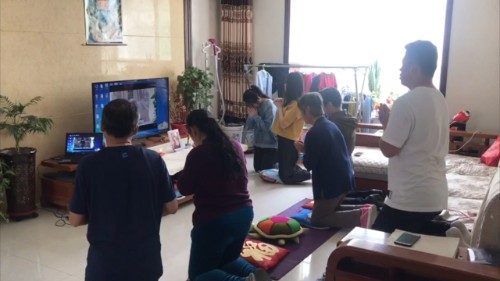 VATICAN NEWSLETTER  If you can use the internet, it would be a very good idea to subscribe (free, so costs nothing) to the Vatican newsletter.  It helps us to keep in touch with news of what is happening in the Church, what the Holy Father is saying, and so helps us to be more informed members of the faithful than if we simply kept up with what is going on in the parish and in our own country.  	You only have to sign up for it here newsletter-en@ml.vn.va WEEKLY OFFERINGS -  £204.85.  Thanks to all who contributed.  CATHOLIC CHILDRENS’ SOCIETY - The total donations amounted to £400.28.  Thank you everyone.STANDING ORDERS - Amounts for August - Gift Aided £1,102.50, Non Gift Aided £100.00.  Thank you.  Ruth, Parish TreasurerWith blessings on every one of our parish family. Father  FrancisTHE MAIN ONLINE CHURCHES WE USE ARE: St. Bede's, Basingstoke  www.stbedesbasingstoke.org.ukSt. Mary of all Angels, Worthing https://www.stmaryoftheangels.org.uk/Our Lady, Star of the Sea, Weymouth. https://www.ourlady-starofthesea.com/Also: www.churchservices.tv  This website gives the times of all Church Services (Mass, Exposition, Holy Hour etc.) at many churches in UK and Ireland from 5.30am until 9.15pm.  Tom and TeresaThe following links are also to churches and chapels who are currently streaming live Masses and other services:LIVE ADORATION FROM TYBURN CONVENT:  https://adoration.tyburnconvent.org.uk  There is a webcam in the GROTTO IN LOURDES (just google the words webcam, Lourdes and grotto) and Masses, the recitation of the Rosary and other prayers can be seen there throughout the day. There is a list on their website giving the details of which languages are used at which times. WESTMINSTER CATHEDRAL  is now streaming live some Masses and services - please visit the Cathedral's website for further information and future schedules.www.cpg.church takes you to GUILDFORD PARISH CHURCH website, where there are links to live-streamed Masses and other devotions online (thanks to Ann, Michael and Lynette for this)BUCKFAST ABBEY  The Abbey (now reopened with some restrictions) is livestreaming Mass. You can view these services on YouTube and Facebook.And here is a link useful to those who are Deaf or hearing-impaired:SIGNED MASS The parish of Our Lady and St Vincent in Potters Bar, Hertfordshire, is providing a Sign Interpreted Mass for its Sunday Vigil – 6pm every Saturday. You can watch here.ANY  OTHER  BUSINESS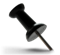 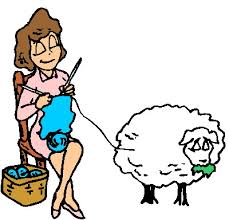 EARLY WARNING!   We are planning on starting  Knit and Natter in the parish room on Tuesday 21st  September  at 2 o’clock.All welcome.   Looking forward to seeing you there.  ChristinaThank you to everyone who has helped with Ride and stride. There is still time to sponsor us via https://www.justgiving.com/fundraising/cainandhayball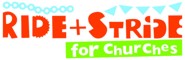 We will begin chasing people for the sponsorship money in the next few weeks or feel free to put it in an envelope clearly marked RIDE and STRIDE and put it in the collection bucket. Thanks, Ali, Richard, Anna, Ethan and Bill We welcome contributions to this newsletter from parishioners; please send in links to websites, hard copy, email pictures, prose or poetry, whether to inform or to entertain.... "Christianity, and especially Catholicism, being a complete repression of man's depraved tendencies, is the greatest element in Social Order."- Honoré de Balzac, preface to La Comédie Humaine(contributed by Avis)************************************The Exultation of the Holy Cross – Feast  14th September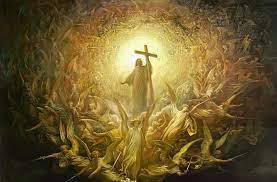 "Now I bid you consider that that Face, so ruthlessly smitten, was the Face of God Himself."  - St John Henry Newman(contributed by Hilary)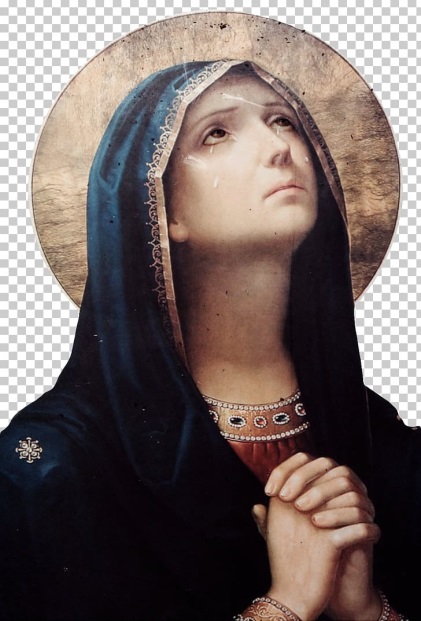 Our Lady of Sorrows – 15th September"God inspired this great woman to set out for Calvary not to be a spectator, but a partner in the sacrifice of her Son." - Blessed Dominic Barberi(contributed by Hilary) St Robert Bellarmine (1542 - 1621) was an Italian Jesuit and a cardinal of the Catholic Church. He was canonized a saint in 1930 and named Doctor of the Church, one of only 36. He was one of the most important figures in the Counter-Reformation.Bellarmine was a professor of theology and later rector of the Roman College, and in 1602 became Archbishop of Capua. He supported the reform decrees of the Council of Trent. He is also widely remembered for his role in the Giordano Bruno affair, the Galileo affair, and the trial of Friar Fulgenzio Manfredi. (Wikipedia)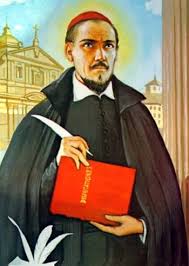 "In a reflection on verse one of Psalm 91: He who dwells in the shelter of the Most High,  St Robert Bellarmine wrote 'Notice that what is said is not "he who trusts" ... but "he who dwells".  This is to convince us that we are not to fly to the divine protection as men do to a tree or a doorway when it rains, but rather as little boys who rush to their father's arms when anything frightens them.   They know that they have mother and father there who would gladly give their hearts' blood to protect them.  ...Why is it that some men implore divine assistance without receiving it, and seem to put their trust in God without being protected by Him?  The reason is that they do not really dwell in the aid of the Most High, nor take shelter under the providence of God as in their Father's house.  They rather make sporadic dashes to it in time of trouble, as they do a tree when there is a sudden shower.  It is therefore very necessary for us to get into the way of always and instinctively turning to God.'  - The Times Book of Saints